Thuốc trừ sâu nanoViệc sử dụng nhiều thuốc hóa học trừ dịch hại cây trồng trong thời gian qua đã mang lại những lợi ích to lớn đối với sản xuất nông nghiệp, phục vụ đời sống con người. Tuy vậy các loại thuốc hóa học có độ độc cao với  và các loài sinh vật, tồn tại lâu trong môi trường nên sau một thời gian sử dụng lâu dài đã dẫn đến nhiều hậu quả xấu như: ô nhiễm môi trường sống, có hại cho sức khỏe con người, tiêu diệt mất nhiều sinh vật có ích, làm mất cân bằng sinh thái tự nhiên. Có trường hợp dùng nhiều thuốc hóa học, sâu bệnh không giảm mà lại phát sinh gây hại nhiều hơn do diệt  nhiều thiên địch và làm sâu kháng thuốc. Để nhằm bảo vệ môi trường cũng như giảm tác hại thuốc trừ sâu lên cơ thể con người, các nhà nghiên cứu đã sản xuất trừ sâu nano mới, giảm tác hại đến cơ thể con người cũng như môi trường.Để hiểu rõ hơn Cục Thông tin KH&CN quốc gia xin giới thiệu một số bài nghiên cứu đã được xuất bản chính thức và các bài viết được chấp nhận đăng trên những cơ sở dữ liệu học thuật chính thống.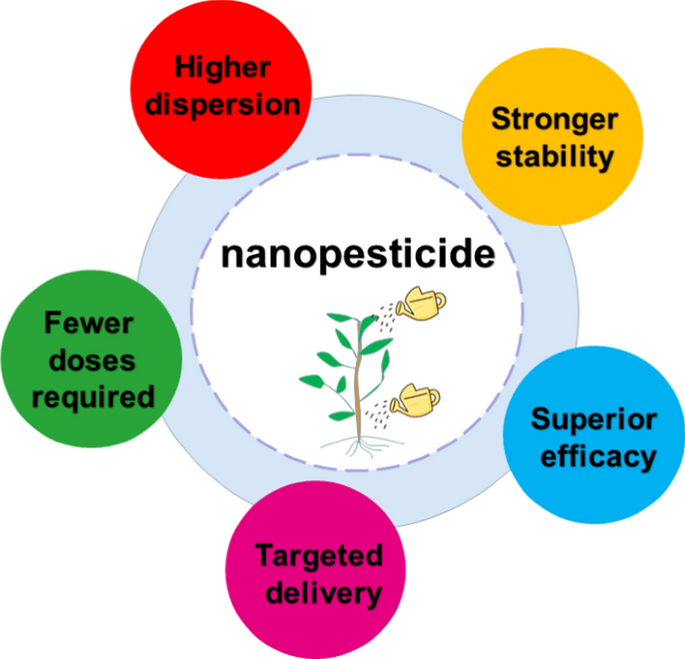 1. Sciencedirect 1. Are nano-pesticides really meant for cleaner production? An overview on recent developments, benefits, environmental hazards and future prospectives
Journal of Cleaner Production 30 April 2023 Volume 411 (Cover date: 20 July 2023) 137232
Naincy Rani, Anil Duhan, Rishabh Singh
https://www.sciencedirect.com/science//pii/S0959652623013902/pdfft?md5=71fa532cfcda3c5502c76c4327ff8777&pid=1-s2.0-S0959652623013902-main.pdf2. Preparation of sustainable release mesoporous silica nano-pesticide for control of Monochamus alternatus
Sustainable Materials and Technologies 1 December 2022 Volume 35 (Cover date: April 2023) e00538
Gehui Wang, Xiaoyu Xu, Chenyu Su
https://www.sciencedirect.com/science//pii/S221499372200152X/pdfft?md5=e59a858defb2be989f7b3ec57a351cef&pid=1-s2.0-S221499372200152X-main.pdf3. Nano-pesticide carrier O-Carboxymethyl chitosan is indigestible in Apis cerana cerana and affects intestinal flora
Science of The Total Environment 5 May 2023 Volume 885 (Cover date: 10 August 2023) 163769
Sheng-nan Li, Hao Wu, Zhi-xiang Zhang
https://www.sciencedirect.com/science//pii/S0048969723023902/pdfft?md5=ec49400877d390a1ec5e1ea0fcfc2173&pid=1-s2.0-S0048969723023902-main.pdf4. Environmental sustainable: Biogenic copper oxide nanops as nano-pesticides for investigating bioactivities against phytopathogens
Environmental Research 24 April 2023 Volume 231, Part 1 (Cover date: 15 August 2023) 115941
Muhammad Aamir Manzoor, Iftikhar Hussain Shah, Awais Shakoor
https://www.sciencedirect.com/science//pii/S0013935123007338/pdfft?md5=db4de22c54dffbdaecc9ce9748f54f0f&pid=1-s2.0-S0013935123007338-main.pdf5. Cobalt oxide nanops: An effective growth promoter of Arabidopsis plants and nano-pesticide against bacterial leaf blight pathogen in rice
Ecotoxicology and Environmental Safety 20 April 2023 Volume 257 (Cover date: 1 June 2023) 114935
Solabomi Olaitan Ogunyemi, Xinyan Xu, Bin Li
https://www.sciencedirect.com/science//pii/S0147651323004396/pdfft?md5=b4f79f17a00046ac5697ea84e4b92cd6&pid=1-s2.0-S0147651323004396-main.pdf6. Carbon dots as robust class of sustainable and environment friendlier nano/optical sensors for pesticide recognition from wastewater
TrAC Trends in Analytical Chemistry 31 January 2023 Volume 160 (Cover date: March 2023) 116957
Tahir Rasheed
https://www.sciencedirect.com/science//pii/S0165993623000444/pdfft?md5=ec519e3abec188b6892d5a74af306266&pid=1-s2.0-S0165993623000444-main.pdf7. Method for quantitative extraction of copper hydroxide nanops from farmland soil
Science of The Total Environment 5 May 2023 Volume 885 (Cover date: 10 August 2023) 163836
Xin-Yuan Li, Yuan Yang, Qiang Wang
https://www.sciencedirect.com/science//pii/S0048969723024579/pdfft?md5=65c35b64ef9402ab28f9ba9d5b137dd2&pid=1-s2.0-S0048969723024579-main.pdf8. Nanotechnology – A new frontier of nano-farming in agricultural and food production and its development
Science of The Total Environment 22 October 2022 Volume 857, Part 3 (Cover date: 20 January 2023) 159639
Mohammad Haris, Touseef Hussain, Naseem Akhtar
https://www.sciencedirect.com/science//pii/S0048969722067390/pdfft?md5=1676368c9586b9f12ab037fbc1b6c781&pid=1-s2.0-S0048969722067390-main.pdf9. Multifunctional metal-organic framework with pH-response for co-delivery of prochloraz and siRNA to synergistic control pathogenic fungi
Colloids and Surfaces A: Physicochemical and Engineering Aspects 5 May 2023 Volume 670 (Cover date: 5 August 2023) 131563
Weilan Huang, Meijing Wang, Fang Zhang
https://www.sciencedirect.com/science//pii/S0927775723006477/pdfft?md5=0eb20d7370abc44605420e4d81aa9184&pid=1-s2.0-S0927775723006477-main.pdf10. A critical review on the bio-mediated green synthesis and multiple applications of magnesium oxide nanops
Chemosphere 18 November 2022 Volume 312, Part 1 (Cover date: January 2023) 137301
Ngoan Thi Thao Nguyen, Luan Minh Nguyen, Thuan Van Tran
https://www.sciencedirect.com/science//pii/S0045653522037948/pdfft?md5=7ecbc5e3f6b71727227fab4ecc46d050&pid=1-s2.0-S0045653522037948-main.pdf11. Biosynthesis and characterization of nanops, its advantages, various aspects and risk assessment to maintain the sustainable agriculture: Emerging technology in modern era science
Plant Physiology and Biochemistry 21 January 2023 Volume 196 (Cover date: March 2023) Pages 103-120
Debasis Mitra, Priyanka Adhikari, Periyasamy Panneerselvam
https://www.sciencedirect.com/science//pii/S0981942823000219/pdfft?md5=d68d0898c7a4629f05d502c9084ac6d0&pid=1-s2.0-S0981942823000219-main.pdf12. Are encapsulated pesticides less harmful to human health than their conventional alternatives? Protocol for a systematic review of in vitro and in vivo animal model studies
Environment International 9 April 2023 Volume 174 (Cover date: April 2023) 107924
Khadija Ramadhan Makame, Moustafa Sherif, Károly Nagy
https://www.sciencedirect.com/science//pii/S0160412023001976/pdfft?md5=8a595561c4463e63b7905be11b12c7c2&pid=1-s2.0-S0160412023001976-main.pdf13. Plant nanobionics: Fortifying food security via engineered plant productivity
Environmental Research 18 April 2023 Volume 229 (Cover date: 15 July 2023) 115934
Meththika Vithanage, Xiaokai Zhang, Kadambot H. M. Siddique
https://www.sciencedirect.com/science//pii/S0013935123007260/pdfft?md5=bf5d1d08f015932ccb100d89066ebf2e&pid=1-s2.0-S0013935123007260-main.pdf14. Recent advancement in fluorescent materials for optical sensing of pesticides
Materials Today Communications 26 December 2022 Volume 34 (Cover date: March 2023) 105193
Aswini Gyanjyoti, Praveen Guleria, Vineet Kumar
https://www.sciencedirect.com/science//pii/S2352492822020347/pdfft?md5=a643cb4d6d09c05a4a3cc83b7f48ad56&pid=1-s2.0-S2352492822020347-main.pdf15. Smartphone-assisted detection of monocrotophos pesticide using a portable nano-enabled chromagrid-lightbox system towards point-of-care application
Chemosphere 24 April 2023 Volume 330 (Cover date: July 2023) 138704
Narlawar Sagar Shrikrishna, Ajeet Kaushik, Sonu Gandhi
https://www.sciencedirect.com/science//pii/S0045653523009712/pdfft?md5=0918fc31fa3864f9554fac09b3104d9e&pid=1-s2.0-S0045653523009712-main.pdf16. Preparation of an efficient magnetic nano-sorbent based on modified cellulose and carboxylated carbon nano-tubes for extraction of pesticides from food and agricultural water samples before GC-FID analysis
Food Chemistry 28 November 2022 Volume 407 (Cover date: 1 May 2023) 135067
Majid Behpour, Mehrdad Shadi, Saeed Nojavan
https://www.sciencedirect.com/science//pii/S0308814622030291/pdfft?md5=54e14a1a7afa141d3b30122c4f27195e&pid=1-s2.0-S0308814622030291-main.pdf17. Nano-based smart formulations: A potential solution to the hazardous effects of pesticide on the environment
Journal of Hazardous Materials 9 May 2023 Volume 456 (Cover date: 15 August 2023) 131599
Jie He, Jianhong Li, Gefei Hao
https://www.sciencedirect.com/science//pii/S0304389423008828/pdfft?md5=148090df1067d76e0cc2371168dd99c0&pid=1-s2.0-S0304389423008828-main.pdf18. Bacteria-triggered photodynamic nano-system based on hematoporphyrin-modified chitosan for sustainable plant disease control
European Polymer Journal 29 March 2023 Volume 191 (Cover date: 13 June 2023) 112035
Mengting Du, Ying Yi, Jingli Zhang
https://www.sciencedirect.com/science//pii/S0014305723002185/pdfft?md5=669ae1b9a3177660af3473adf0f66130&pid=1-s2.0-S0014305723002185-main.pdf19. Rapid screening of 420 pesticide residues in fruits and vegetables using ultra high performance liquid chromatography combined with quadrupole-time of flight mass spectrometry
Food Science and Human Wellness 18 November 2022 Volume 12, Issue 4 (Cover date: July 2023) Pages 1064-1070
Junmei Ma, Sufang Fan, Yan Zhang
https://www.sciencedirect.com/science//pii/S2213453022002439/pdfft?md5=ca94216d8283c716e2820c6dcd506852&pid=1-s2.0-S2213453022002439-main.pdf20. Efficient fabrication of pH-modified graphene nano-adsorbent for effective determination and monitoring of multi-class pesticide residues in market-fresh vegetables by GC-MS
Journal of Food Composition and Analysis 18 January 2023 Volume 118 (Cover date: May 2023) 105153
Sudip Bhattacharyya, Rajlakshmi Poi, Rajib Karmakar
https://www.sciencedirect.com/science//pii/S0889157523000273/pdfft?md5=bc7f0217f6e57ba56b38f81d0c0a9f40&pid=1-s2.0-S0889157523000273-main.pdf21. In-field deployable and facile nanosensor for the detection of pesticides residues
Analytica Chimica Acta 7 April 2023 Volume 1259 (Cover date: 8 June 2023) 341204
Naveed Akhtar Shad, Anam Munawar, Midhat Salman
https://www.sciencedirect.com/science//pii/S0003267023004257/pdfft?md5=115776c7bda3f41a607812bc0388d5f1&pid=1-s2.0-S0003267023004257-main.pdf22. Intestinal response of mussels to nano-TiO2 and pentachlorophenol in the presence of predator
Science of The Total Environment 11 January 2023 Volume 867 (Cover date: 1 April 2023) 161456
Xiang Chen, Wei Huang, Youji Wang
https://www.sciencedirect.com/science//pii/S0048969723000712/pdfft?md5=3eed42d5f43d3c29119e15aec3e3d11c&pid=1-s2.0-S0048969723000712-main.pdf23. Novel nanotechnological approaches for managing Phytophthora diseases of plants
Trends in Plant Science Available online 19 April 2023 In press, corrected proof
Graciela Dolores Avila-Quezada, Mahendra Rai
https://www.sciencedirect.com/science//pii/S1360138523001024/pdfft?md5=713294bc49e64273f13196d36ccb17ca&pid=1-s2.0-S1360138523001024-main.pdf24. An upconversion nanosensor with phenolic-like functionality for accurate identification of chlorpyrifos in grapes
Food Chemistry 4 March 2023 Volume 416 (Cover date: 1 August 2023) 135859
Meng Wu,Jiaqi Yi, Ligang Chen
https://www.sciencedirect.com/science//pii/S0308814623004764/pdfft?md5=00aaee5834c0d57082307270a835fdfd&pid=1-s2.0-S0308814623004764-main.pdf25. Ozone Micro-Nano Bubble Water Preserves the Quality of Postharvest Parsley
Food Research International Available online 21 May 2023 In press, journal pre-proof 113020
Junyan Shi, Huiwen Cai, Qing Wang
https://www.sciencedirect.com/science//pii/S0963996923005653/pdfft?md5=abc5d8ead8019e2246f5197525a079b6&pid=1-s2.0-S0963996923005653-main.pdf26. Advancements in nanomaterial-based aptasensors for the detection of emerging organic pollutants in environmental and biological samples
Biotechnology Advances 19 April 2023 Volume 66 (Cover date: September 2023) 108156
Abdelmonaim AzzouzVanish Kumar, Ki-Hyun Kim
https://www.sciencedirect.com/science//pii/S0734975023000630/pdfft?md5=47487e26e64a451ad0bccea50e233cfa&pid=1-s2.0-S0734975023000630-main.pdf27. Nanotechnology for sustainable agro-food systems: The need and role of nanops in protecting plants and improving crop productivity
Plant Physiology and Biochemistry 9 December 2022 Volume 194 (Cover date: January 2023) Pages 533-549
Geetika Guleria, Shweta Thakur, Susheel Kalia
https://www.sciencedirect.com/science//pii/S0981942822005472/pdfft?md5=199bb6d829d27c7b5b9c08e1609b0ddc&pid=1-s2.0-S0981942822005472-main.pdf28. Red-emissive carbon dots based fluorescent and smartphone-integrated paper sensors for sensitive detection of carbendazim
Microchemical Journal 5 March 2023 Volume 190 (Cover date: July 2023) 108586
Haipeng Guo, Ruiqi Yang, Weijun Kong
https://www.sciencedirect.com/science//pii/S0026265X23002047/pdfft?md5=2fea40f0f279008119125217e47d4d1a&pid=1-s2.0-S0026265X23002047-main.pdf29. A review on the effect of micro- and nano-plastics pollution on the emergence of antimicrobial resistance
Chemosphere 15 October 2022 Volume 311, Part 1 (Cover date: January 2023) 136877
Vivek Kumar Gaur, Ranjna Sirohi, Ashok Pandey
https://www.sciencedirect.com/science//pii/S0045653522033707/pdfft?md5=2e4f9229ef57246916fb6599419be193&pid=1-s2.0-S0045653522033707-main.pdf30. Nanotechnology future in food using carbohydrate macromolecules: A state-of-the-art review
International Journal of Biological Macromolecules 5 April 2023 Volume 239 (Cover date: 1 June 2023) 124350
M. Younus Wani, N. A. Ganie, Ratul Banerjee
https://www.sciencedirect.com/science//pii/S0141813023012448/pdfft?md5=fd98a3d8c9bf5f58fe2c219ef347304c&pid=1-s2.0-S0141813023012448-main.pdf31. Sustainable synthesis of hierarchical dysprosium vanadate 3D-micro flowers for electrochemical evaluation of organophosphate pesticide in food samples
Chemical Engineering Journal23 April 2023Volume 466 (Cover date: 15 June 2023) 143111
Muthusankar GanesanRamadhass Keerthika DeviSai Kishore Ravi
https://www.sciencedirect.com/science//pii/S1385894723018429/pdfft?md5=bafe3edaea3f323086b190de2b28cb2b&pid=1-s2.0-S1385894723018429-main.pdf32. Fabrication of three-dimensional hollow nanocassette photocatalysts RE-TiO2 (RE = La, Ce, Sm, Yb, and Tm) with enhanced pesticide degradation activity and highly exposed (101) crystal planes
Applied Surface Science11 April 2023Volume 626 (Cover date: 30 July 2023) 157239
Bowen ZhangDanyang LiLihui Dong
https://www.sciencedirect.com/science//pii/S0169433223009170/pdfft?md5=009db69a8ba324197e00f70f8771bdeb&pid=1-s2.0-S0169433223009170-main.pdf
 	2. Springer1. Comparative toxicological evaluations of novel forms nano-pesticides in liver and lung of albino rats
Abeer M. Abdel-Azeem, Eman S. Abdel-Rehiem… in Journal of Molecular Histology (2023)
https://link.springer.com/content/pdf/10.1007%2Fs10735-023-10115-y.pdf?pdf=core2. Salicylic acid functionalized zein for improving plant stress resistance and as a nanopesticide carrier with enhanced anti-photolysis ability
Haozhao Yan, Li Hao, Huayao Chen, Xinhua Zhou, Hongbing Ji… in Journal of Nanobiotechnology (2023)
https://link.springer.com/content/pdf/10.1186%2Fs12951-023-01777-7.pdf?pdf=core3. Silica nanops synthesis and applications in agriculture for plant fertilization and protection: a review
Haleema Naaz, Kamla Rawat, Peer Saffeullah, Shahid Umar in Environmental Chemistry Letters (2023)
https://link.springer.com/content/pdf/10.1007%2Fs10311-022-01515-9.pdf?pdf=core4. A functional bimodal mesoporous silica nanop with redox/cellulase dual-responsive gatekeepers for controlled release of fungicide
Weilan Huang, Hua Pan, Zhongxuan Hu, Meijing Wang, Litao Wu… in Scientific Reports (2023)
https://link.springer.com/content/pdf/10.1038%2Fs41598-023-27396-8.pdf?pdf=core5. Interactions of Metal‐Based Engineered Nanops with Plants: An Overview of the State of Current Knowledge, Research Progress, and Prospects
Abdul Wahab, Asma Munir, Muhammad Hamzah Saleem… in Journal of Plant Growth Regulation (2023)
https://link.springer.com/content/pdf/10.1007%2Fs00344-023-10972-7.pdf?pdf=core6. A review summarizing uptake, translocation and accumulation of nanops within the plants: current status and future prospectus
Zeba Azim, N. B. Singh, Ajey Singh… in Journal of Plant Biochemistry and Biotechn… (2023)
https://link.springer.com/content/pdf/10.1007%2Fs13562-022-00800-6.pdf?pdf=core7. Nano-technological interventions in crop production—a review
Jaya Gangwar, Joseph Kadanthottu Sebastian… in Physiology and Molecular Biology of Plants (2023)
https://link.springer.com/content/pdf/10.1007%2Fs12298-022-01274-5.pdf?pdf=core8. Development of spirotetramat nanops based on mesoporous silica: improving the uptake and translocation of spirotetramat in plants
Zhichao Wang, Wangjin Xu, Zhiyuan Meng… in Environmental Science and Pollution Research (2023)
https://link.springer.com/content/pdf/10.1007%2Fs11356-022-23030-8.pdf?pdf=core9. Nano-Priming Techniques for Plant Physio-Biochemistry and Stress Tolerance
Havza Imtiaz, Mohammad Shiraz, Anayat Rasool Mir… in Journal of Plant Growth Regulation (2023)
https://link.springer.com/content/pdf/10.1007%2Fs00344-023-10981-6.pdf?pdf=core10. Nanotechnology in agriculture: a review of genotoxic studies of nanopesticides in animal cells
Cynthia Paz-Trejo, Ana Rosa Flores-Márquez… in Environmental Science and Pollution Research (2023)
https://link.springer.com/content/pdf/10.1007%2Fs11356-023-26848-y.pdf?pdf=core11. Bifunctional role of some biogenic nanops in controlling wilt disease and promoting growth of common bean
El-Sayed R. El-Sayed, Samar S. Mohamed, Shaimaa A. Mousa… in AMB Express (2023)
https://link.springer.com/content/pdf/10.1186%2Fs13568-023-01546-7.pdf?pdf=core12. Uptake, accumulation, toxicity, and interaction of metallic-based nanops with plants: current challenges and future perspectives
Farwa Basit, Xiang He, Xiaobo Zhu… in Environmental Geochemistry and Health (2023)
https://link.springer.com/content/pdf/10.1007%2Fs10653-023-01561-4.pdf?pdf=core13. Nanomicrobiology: Emerging Trends in Microbial Synthesis of Nanomaterials and Their Applications
Atirah Tauseef, Fatima Hisam, Touseef Hussain, Aurore Caruso… in Journal of Cluster Science (2023)
https://link.springer.com/content/pdf/10.1007%2Fs10876-022-02256-z.pdf?pdf=core14. The effect of chitosan nanop formulations for control of leaf spot disease on cassava
Nguyen Huy Hoang, Toan Le Thanh, Rungthip Sangpueak… in Phytoparasitica (2023)
https://link.springer.com/content/pdf/10.1007%2Fs12600-023-01065-y.pdf?pdf=core15. Methods for the Preparation of Silica and Its Nanops from Different Natural Sources
Bachir Ben Seghir, Hadia Hemmami… in Biological Trace Element Research (2023)
https://link.springer.com/content/pdf/10.1007%2Fs12011-023-03628-w.pdf?pdf=core16. Green synthesis of silver nanops based on the Raphanus sativus leaf aqueous extract and their toxicological/microbiological activities
Abdulkerim Hatipoğlu, Ayşe Baran… in Environmental Science and Pollution Research (2023)
https://link.springer.com/content/pdf/10.1007%2Fs11356-023-26499-z.pdf?pdf=core17. Nanotechnology and CRISPR/Cas9 system for sustainable agriculture
Kanika Khanna, Puja Ohri, Renu Bhardwaj in Environmental Science and Pollution Research (2023)
https://link.springer.com/content/pdf/10.1007%2Fs11356-023-26482-8.pdf?pdf=core                       		       Nguồn: Cục Thông tin khoa học và công nghệ quốc gia